Ежедневный гидрологический бюллетень №24Сведения о состоянии водных объектов Туркестанской области, по данным гидрологического мониторинга на государственной сети наблюдений по состоянию на 8 час. 24 марта 2024 годаДанные ГЭС                              Директор                   		                                                        М. ЖазыхбаевСоставил :Султанходжаев Х тел.: 8 7252 55 08 65Күнделікті гидрологиялық бюллетень №24Мемлекеттік бақылау желісіндегі гидрологиялық мониторинг деректері бойынша Түркістан облысының су нысандарының 2024 жылғы 24 наурыздағы сағат 8-гі жай-күйі туралы мәліметтер  СЭС бойынша мәліметтер                        Директор                   		                                                            М. Жазыхбаев 	Орындаған :Султанходжаев Х тел.: 8 7252 55 08 65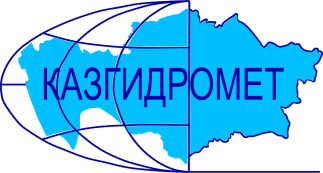 Филиал Республиканского государственного предприятия на праве хозяйственного ведения "Казгидромет" Министерства экологии и природных ресурсов РК по Туркестанской областиФилиал Республиканского государственного предприятия на праве хозяйственного ведения "Казгидромет" Министерства экологии и природных ресурсов РК по Туркестанской областиг. Шымкент   ул. Жылкышиева, 44г. Шымкент   ул. Жылкышиева, 44Тел. 55 08 65Название гидрологического постаКритический уровеньводы смУровень воды смИзменение уровня воды за сутки ±смРасход воды, м³/сек Ледовая обстановка и толщина льда смр. Сырдарья –нижний бъеф Шардаринского вдхр.11805840446чистор. Сырдарья-  выше устье р. Келес790       6410713чистор Сырдарья- с. Байыркум618261-3чистор.Сырдарья-автомост выше Шардаринского вдхр. 11118382чистор. Келес- с. Казыгурт4002824012,4чистор. Келес- устье500334-20110чистор. Арысь- аул. Жаскешу400312-310,5чистор. Арысь -ж.д.ст. Арысь84966869155чистор. Арысь - с. Шаульдер9255813786,7чистор. Жабаглысу -с. Жабаглы35020600,33чистор.Балыкты- с.Шарапкент251165-13,96чистор. Машат  -с. Кершетас382157411,8чистор. Аксу- с. Саркырама298108-26,67чистор. Аксу- с. Колькент430274-37,5чистор.Боролдай-с.Боролдай380264-1662,3чистор. Бадам- с. Кызылжар625310-158,24чистор. Бадам -с. Караспан500202413,7чистор. Сайрам -аул. Тасарык38011603,54чистор. Болдыбрек –у кордона Госзаповедника60015011,20чистор. Бугунь -с. Екпенди5604711547,7чистор. Каттабугунь- с. Жарыкбас536333-2025,7чистор. Шаян - в 3,3км ниже устья р.Акбет260191-2614,1чистор.Угам- с.Угам 3561430чистор. Арыстанды -с. Алгабас320прсхн.б.канал  – с. Алгабас 9000,29чистор.Карашик- с. Хантаги350260-3025,4чистор. Ашилган- с. Майдантал35023003,25чистор. Шубарсу- с. Шубар61032600,97чистор.Кокбулак-с.Пистели502267-37,70чистоКанал Достык-с.Шугыла539935,2чистоНазвание ГЭСНормальный подпорный уровеньНормальный подпорный уровеньУровеньводы, м БСОбъем,млн м3Сброс,м3/сФактический приток, м3/сНазвание ГЭСУровеньводы, м БСОбъем,млн м3Уровеньводы, м БСОбъем,млн м3Сброс,м3/сФактический приток, м3/свдхр.Шардаринское – г.Шардара252.005200251.344720446823данные вдхр.Шардаринское – г.Шардара за 2023 год251.664951ҚР Экология және табиғи ресурстар министрлігінің "Қазгидромет" шаруашылық жүргізу құқығындағы Республикалық мемлекеттік кәсіпорнының Түркістан облысы бойынша филиалыҚР Экология және табиғи ресурстар министрлігінің "Қазгидромет" шаруашылық жүргізу құқығындағы Республикалық мемлекеттік кәсіпорнының Түркістан облысы бойынша филиалыШымкент қ.   Жылқышиев көшесі, 44 үй.Шымкент қ.   Жылқышиев көшесі, 44 үй.Тел. 55 08 65Гидрологиялық бекеттердің атауыСудың шектік деңгейі, смСу дең-гейі,смСу деңгейі-нің тәулік ішінде өзгеруі,± смСу шығыны,  м³/секМұз жағдайы және мұздың қалыңдығы, смСырдария өз.- Шардара су қоймасының төменгі бъефі11805840446тазаСырдария өз.- Келес өзеннің жоғарғы сағасы 790       6410713таза Сырдария өз. – Байырқұм ауылы618261-3таза Сырдария  өз. - Шардара су    қоймасынаң жоғары автокөпірі11118382таза Келес өз. –Қазығұрт ауылы4002824012,4таза Келес-саға500334-20110тазаАрыс өз. -Жаскешу ауылы400312-310,5тазаАрыс өзені - Арыс т.ж. станциясы84966869155тазаАрыс өз. – Шәуілдір ауылы9255813786,7тазаЖабаглысу  өз. - Жабаглы ауылы35020600,33таза Балықты өз. - Шарапкент ауылы251165-13,96таза Машат өз. – Кершетас ауылы382157411,8таза Ақсу өз. –Сарқырама ауылы298108-26,67таза Ақсу өз. – Көлкент ауылы430274-37,5таза Боролдай өз.  – Боролдай ауылы380264-1662,3таза Бадам өз.  – Қызылжар ауылы625310-158,24тазаБадам өз.-  Қараспан ауылы500202413,7тазаСайрам өз.-Тасарық ауылы38011603,54таза Балдыбрек өз.- Мемлекеттік қорық кордоны60015011,20таза Бөген өз. – Екпінді ауылы5604711547,7тазаКаттабөген өз. – Жарыкбас ауылы536333-2025,7тазаШаян өз.  – Ақбет өзенінің сағасынан 3,3 км төмен260191-2614,1тазаӨгем өзені - Өгем ауылы3561430тазаАрыстанды өз. –Алғабас ауылы320прсхн.б.канал–Алғабас ауылы9000,29тазаКарашық өзені-Хантағы ауылы350260-3025,4таза Ашылған өз. –Майдантал ауылы35023003,25таза Шұбарсу өз.- Шұбар ауылы61032600,97таза Көкбұлақ  өз.-Пістелі ауылы502267-37,70таза Канал Достық -  Шұғыла ауылы539935,2тазаСЭС атауы Қалыпты тірек деңгейіҚалыпты тірек деңгейіСу деңгейі,м БЖКөлем,млн м3Төгім,м3/сНақты ағын,м3/с СЭС атауы Су деңгейі,м БЖКөлем,млн м3Су деңгейі,м БЖКөлем,млн м3Төгім,м3/сНақты ағын,м3/с Шардара су қоймасы – Шардара қаласы252.005200251.344720446823Шардара су қоймасы – Шардара қаласы 2023 жылғы деректері251,664951